oneM2M NoticeThe document to which this cover statement is attached is submitted to oneM2M.  Participation in, or attendance at, any activity of oneM2M, constitutes acceptance of and agreement to be bound by terms of the Working Procedures and the Partnership Agreement, including the Intellectual Property Rights (IPR) Principles Governing oneM2M Work found in Annex 1 of the Partnership Agreement.GUIDELINES for Change Requests:Provide an informative introduction containing the problem(s) being solved, and a summary list of proposals.Each CR should contain changes related to only one particular issue/problem.If this is  a correction, and the change applies to previous releases, a separate “mirror CR” should be posted at the same time as this CRMirror CR: applies only when the text, including clause numbering are exactly the same.Companion CR: applies when the change means the same but the baselines differ in some way (e.g. clause number).Follow the principle of completeness, where all changes related to the issue or problem within a deliverable are simultaneously proposed to be made e.g. a change impacting 5 tables should not only include a proposal to change only 3 tables. Include any changes to references, definitions, and abbreviations in the same deliverable.Follow the drafting rules.All pictures must be editable.Check spelling and grammar.Use change bars for modifications.The change should include the current and surrounding clauses to clearly show where a change is located and to provide technical context of the proposed change. Additions of complete clauses need not show surrounding clauses as long as the proposed clause number clearly shows where the proposed new clause is located.Multiple changes in a single CR shall be clearly separated by horizontal lines with embedded text such as, start of change 1, end of change 1, start of new clause, end of new clause.When subsequent changes are made to the content of a CR, then the accepted version should not show changes over changes. The accepted version of the CR should only show changes relative to the baseline approved text. Introduction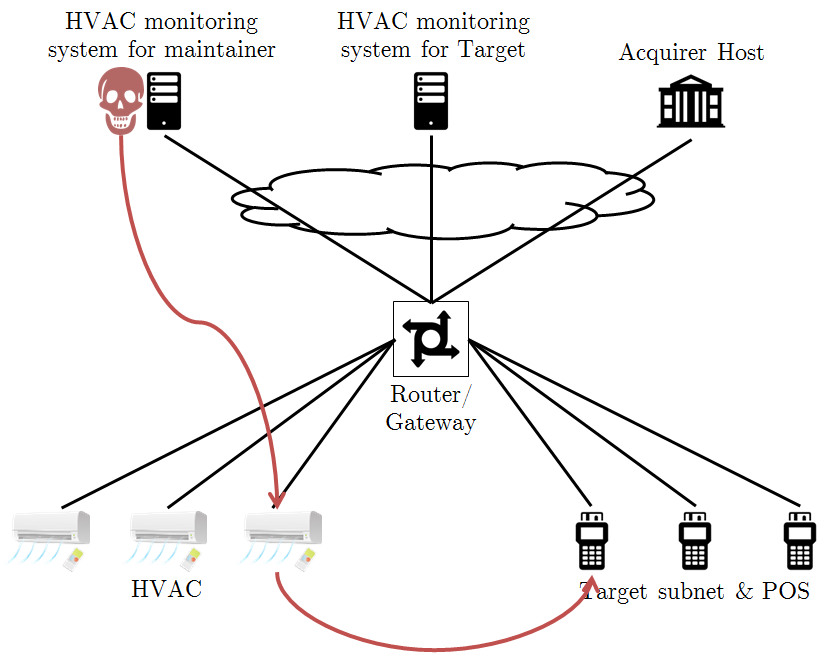 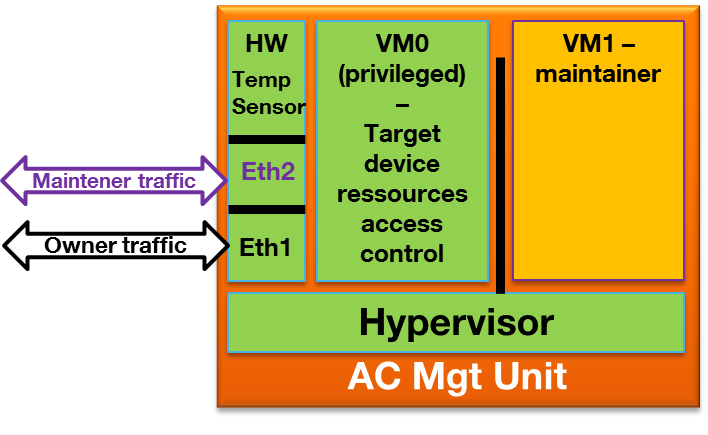 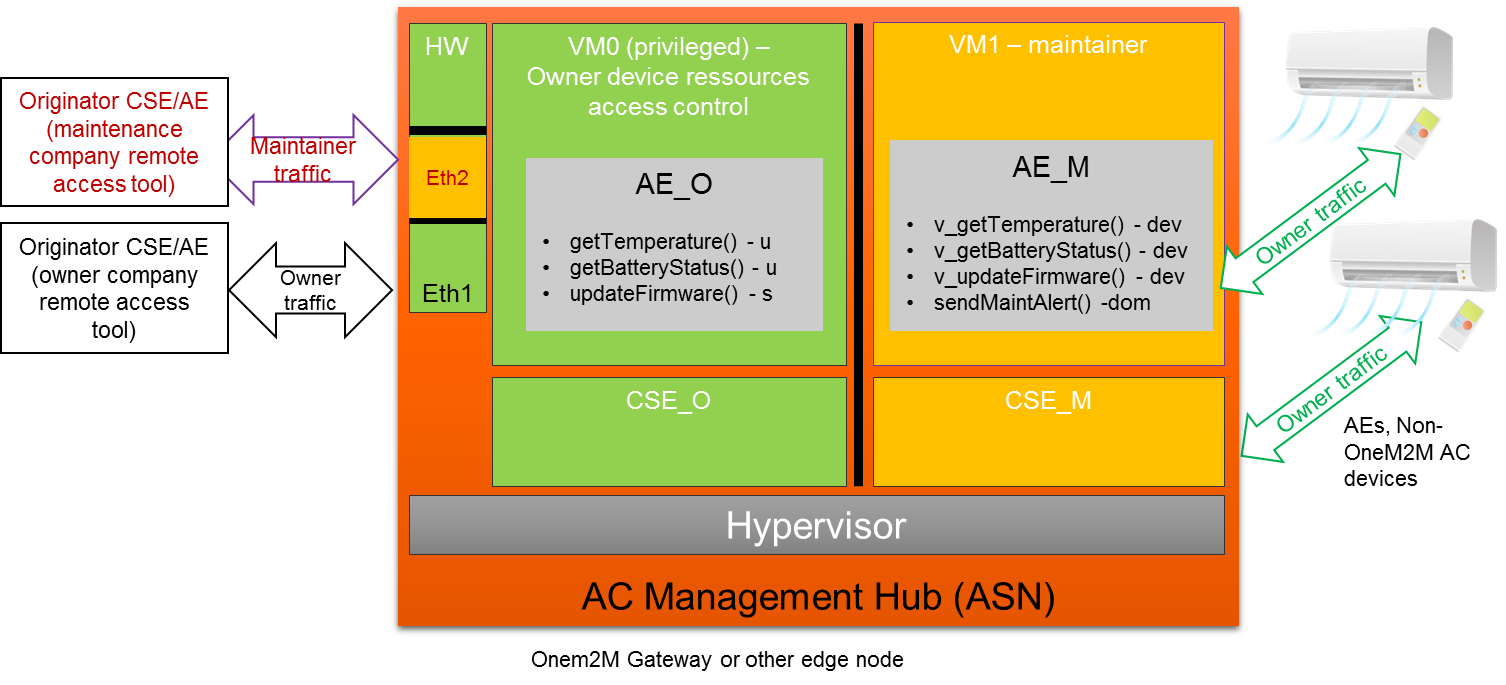 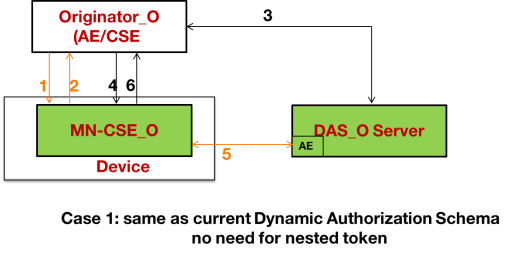 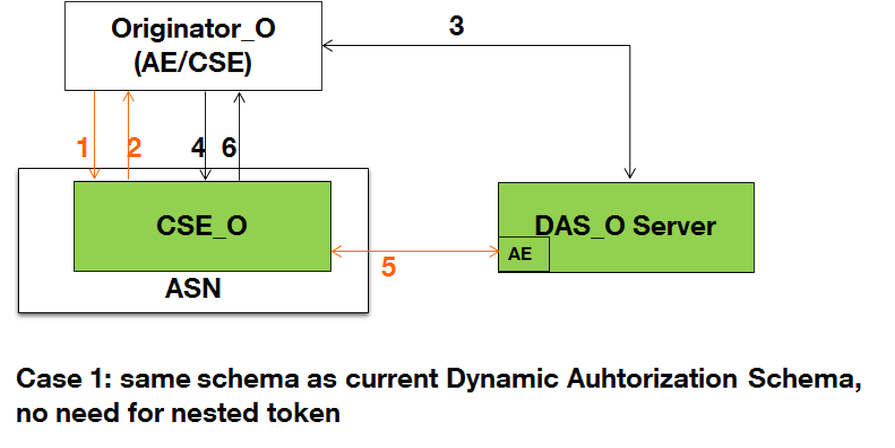 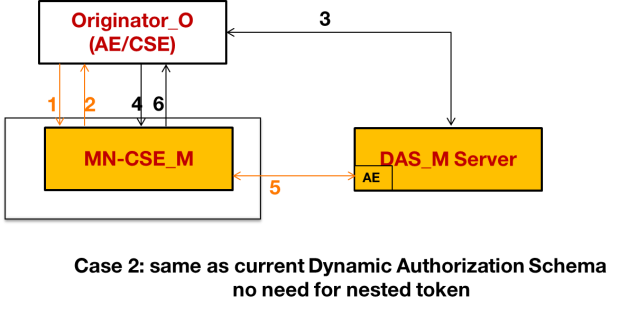 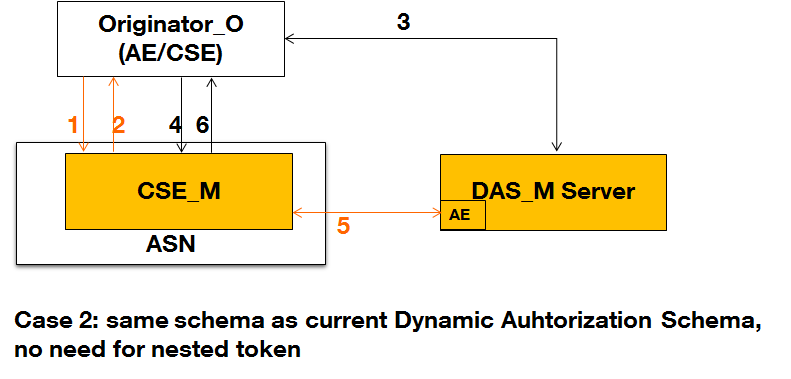 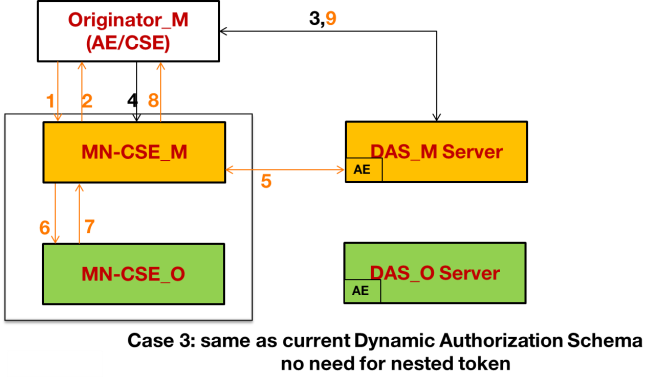 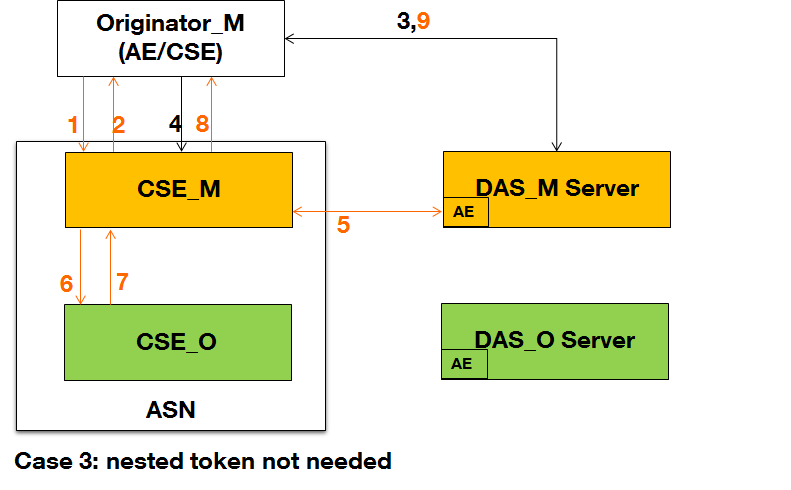 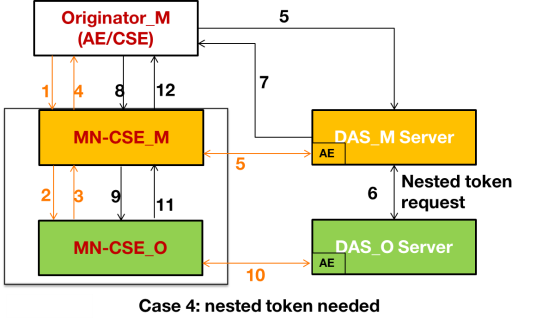 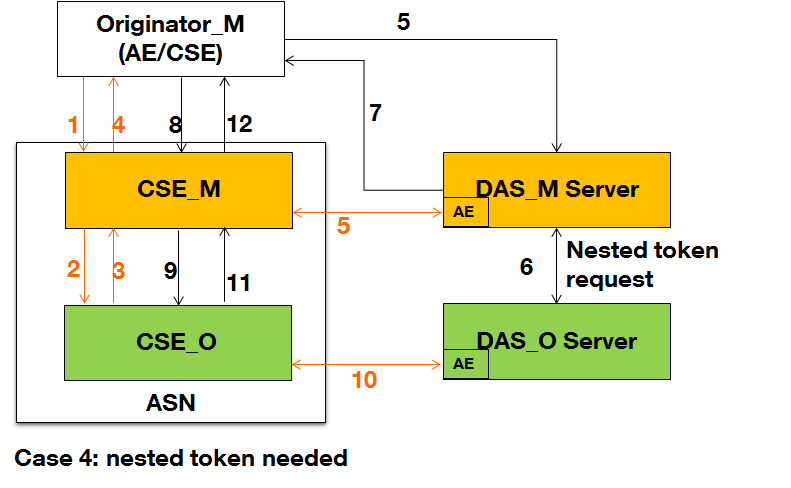 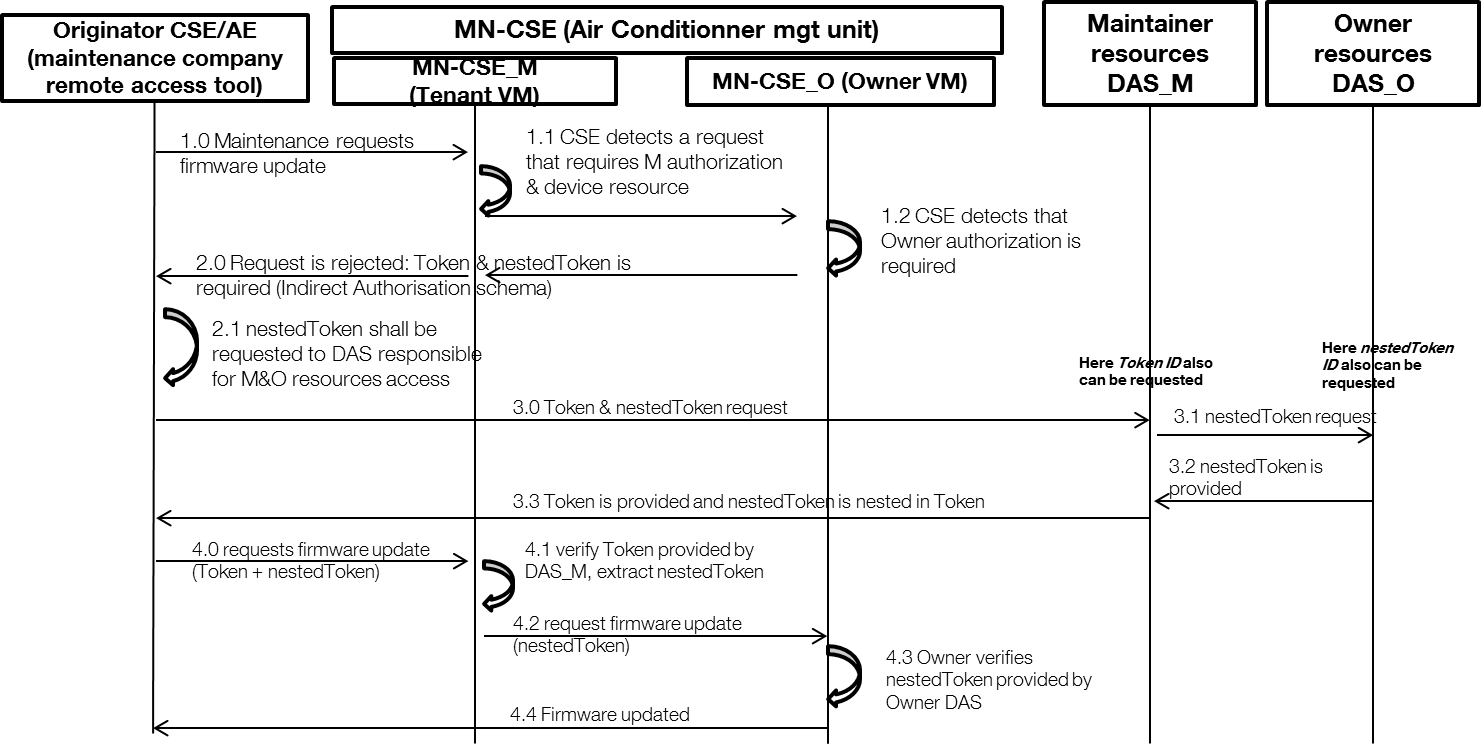 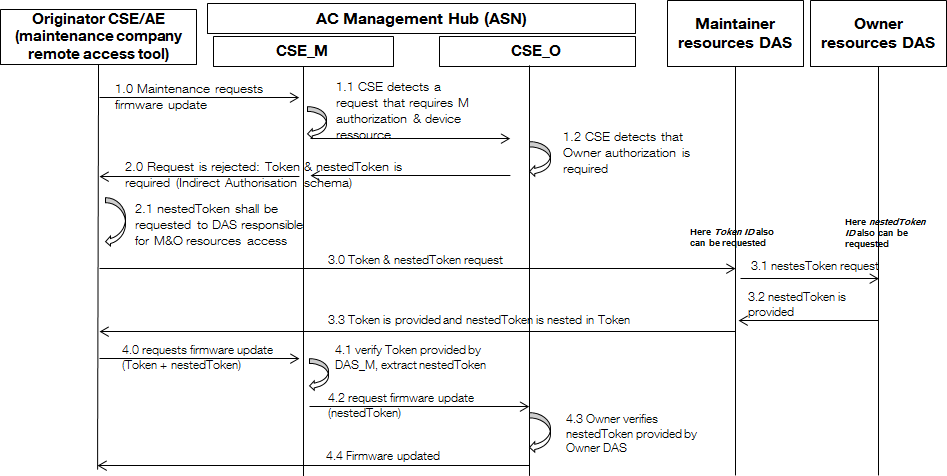 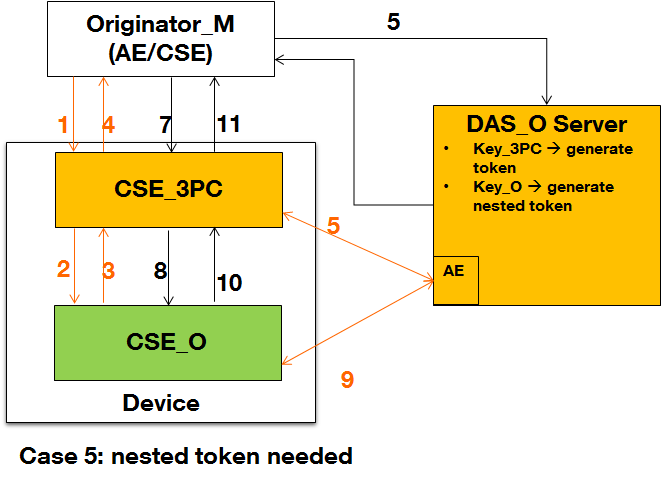 -----------------------Start of TS-0003 change 1-------------------------------------------7.3.2.4	Token StructureA token is used to carry authorization information that can be roles assigned to the token holder or access control policies applicable to the token holder. The structure of token is shown in figure 7.3.2.4-1, it contains the following data fields:version: version of the token.tokenID: unique ID of the token.holder: ID of the token holder.issuer: ID of the token issuer.notBefore: token valid from this time.notAfter: token expired after this time.tokenName: optional, human readable name of the token.audience: optional, list of CSE_IDs of the CSEs expected to accept the token.permissions: permissions associated with the token. Its format is specified in clause 9.6.39 of oneM2M TS-0001 [1].extension: used for store other information, e.g. application-specific information.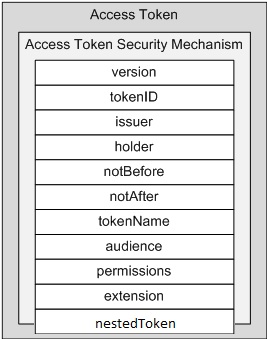 A token shall be protected by the ESData security mechanism. A token shall be signed, encrypted or signed and encrypted.Token EvaluationThe generic process of evaluating a token can be described as follows:Token security validation: Depending on the security mechanism used by a token, the validation may be:Verifying signed token; Decrypting encrypted token; orDecrypting and verifying signed and encrypted token.After passing the token security validation, the plain text of the token can be used for further validation.Token content validation: Depending on the content contained in the token, the validation may check:If the identity of the Originator equal to the token holder specified in the holder data field.If the token issuer specified in the issuer data field is valid.If this token is not expired according to the notBefore and notAfter data fields.If the identifier of the Hosting CSE is in the CSE-ID list specified by the audience data field (in case the audience data field is not empty)After passing the token content validation, the permissions associated to this token shall be used for access control.Token permissions evaluation: Checking the permission element in the permission list one by one until the access request is permitted by one of the permissions or end of the list. For each permission in the list of the permissions the evaluation shall be done as follows:Checking resourceIDs element. If it is present, then the authorization information described in privileges and/or roleIDs elements shall apply only to the resources specified by this element. If the privileges element is present, then this element shall be present.If the privileges element is present, the access control rules held in this element shall be used as applicable access control policy in the current access control decision making process.If the roleIDs element is present, the Role-IDs held in this element shall be used as valid roles in the current access control decision making process.-----------------------End of TS-0003 change 1---------------------------------------------------------------------Start of TS-0003 change 2---------------------------------------------7.3.2.6	oneM2M JSON Web Tokens (JWTs)7.3.2.6.1	Introduction to oneM2M JWTsoneM2M specifies a JSON Web Tokens (JWTs) representation (IETF RFC 7519 [53]) for Tokens used in oneM2M. A JWT compliant with the present clause is called a oneM2M JWT.Background: A JWT uses either the JSON Web Signature (JWS) Compact Representation, or JSON Web Encryption (JWE) Compact Representation,  specified in IETF RFC 7515 [51] and IETF RFC 7519 [53]. The JWT specification IETF RFC 7519 [53] also defines an unsecured JWT which is a JWS using the "alg" Header Parameter value "none" and with the empty string for its JWS Signature value.The JWT specification defines a JSON element which is the structure of the payload of the JWS or JWE when used as a JWT. This payload comprises a set of JWT claims, with IETF RFC 7519 [53] standardizing an initial set of JWT claim names.  IANA maintains a registry of JWT claim names [i.18].7.3.2.6.2	oneM2M JWT ProfileoneM2M JWT Claims: Table 7.3.2.6.2-1 provides the mapping from the JWT claim names, in a oneM2M JWT, to the elements of the m2m:tokenClaimSet complex data type described in oneM2M TS-0004 [4]. Where available, JWT claim names registered with IANA [i.18] have been used. oneM2M TS-0004 [4] specifies which elements are mandatory and which elements are optional.Table 7.3.2.6.2-1: The oneM2M JWT claim set and mapping to elements of m2m:tokenClaimSetoneM2M JWT Security Profile. The JWS Compact Representation and JWE Compact Representation are both supported by ESData (see clause 8.5.3). A oneM2M JWT may use any ESData security class: Encryption-only, Signature-only or Nested-Sign-then-encrypt. A oneM2M JWT may use any algorithm supported by ESData for the JWS Compact Representation and JWE Compact Representation. A oneM2M JWT may be an unsecured JWT, in which case the oneM2M JWT is considered to use the unsecured ESData security class.IETF RFC 7519 [53] discusses security considerations of JWTs, and operators of Token Issuers (Dynamic Authorization Servers and Authorization Authorities) should consult that text when deciding on ESData security class and algorithms.JOSE header parameters of oneM2M JWTs. When the Encryption-only ESData security class is used, thenThe JOSE header of the JWE shall include the "typ" parameters set to "JWT".The JOSE header of the JWE shall not include the "cty" parameter.When the Signature -only ESData security class is used, thenThe JOSE header of the JWS shall include the "typ" parameters set to "JWT".The JOSE header of the JWS shall not include the "cty" parameter.When the Nested-Sign-then-encrypt ESData security class is used, then the JWT claims are the payload of a JWS, and the JWS becomes the payload of a JWE. In this case,The JOSE header of both the JWS and the JWE shall include the "typ" header parameters set to "JWT".The JOSE header of the JWE shall include the "cty" parameter set to be "JWT", to indicate that a Nested JWT is carried in this JWT. The JOSE header of the JWS shall not include the "cty" parameter.7.3.2.6.3	oneM2M JWT ProceduresConfiguring CSEs for verifying Tokens from a Token Issuer.  In order for a CSE to verify oneM2M JWTs issued by a particular Token Issuer, the CSE shall be provided with the following information in a secure mannerThe combinations of ESData Security classes and algorithms permitted by the Token Issuer.Credentials for verifying Tokens conforming to those ESData Security classes and algorithms, noting that no credentials are needed for verifying tokens using the unsecured ESData Security class.The present document does not specify mechanisms for providing this information to the CSE. The present document does not define data structures for storing this information on the CSE. The security level to apply on each particular CSE has to be derived from application specific risk assessment.Creating a oneM2M JWT: When a Token Issuer is triggered to create a token, then the Token issuer shall perform the following stepsThe Token Issuer shall form a Token Claimset Object compliant with data type m2m:tokenClaimSet, with the permission element using the JSON serialization.The Token Issuer shall create the corresponding oneM2M JWT claim set using the mapping in 
Table 7.3.2.6.2-1.The Token Issuer shall select an ESData Security Class, algorithms and corresponding credentials. This step may also be performed before step 1) or between steps 1) and 2).The Token Issuer shall create oneM2M JWT using the oneM2M JWT claims, ESData Security Class, algorithms and corresponding credentials. This step uses the process described for JWTs in IETF RFC 7519 [53]. The resulting oneM2M JWT has data type m2m:dynAuthJWT.Validating a oneM2M JWT: When a CSE receives a oneM2M JWT for use in an access decision, then the CSE shall perform the following stepsThe CSE shall validate that the oneM2M JWT conforms to the m2m:dynAuthJWT data type. The CSE shall validate the security of the oneM2M JWT as described in clause 7.3.2.5, using the JWT-specific details in IETF RFC 7519 [53] and configured credentials (if required). A CSE shall discard a oneM2M JWT which uses a ESData Security class or algorithms which are not permitted by the Token Issuer. The CSE shall create a Token Claimset Object from the oneM2M JWT claim set by reversing the mapping in Table 7.3.2.6.2-1.The CSE shall validate the Token Claimset Object as described in clause 7.3.2.5.The Token Claimset Object permissions element can now be processed as described in clause 7.3.2.5.	-----------------------End of TS-0003 change 2--------------------------------------------------------------------Start of TS-0004 change 1-------------------------------------------6.3.5.42	m2m:tokenClaimSetThis data type defines how to represent the claim set of oneM2M JSON Web Tokens (JWT) required for generating secured tokens (i.e. signed or encrypted representations of JWTs) as defined in clause 7.3.2.6 of oneM2M TS-0003 [7]. Usage of this datatype is specified in oneM2M TS-0003 [7].Table 6.3.5.42-1: Type Definition of m2m:tokenClaimSet-----------------------End of TS-0004 change 1--------------------------------------------------------------------Start of TS-0004 change 2---------------------------------------------7.4.41 Resource Type <token>7.4.41.1	IntroductionThe <token> resource represents a token that is issued to an AE or CSE.The detailed description can be found in clause 9.6.39 in oneM2M TS-0001 [6].Table 7.4.41.1-1: Data type definition of <token> resourceTable 7.4.41.1-2: Universal/Common Attributes of <token> resourceTable 7.4.41.1-3: Resource Specific Attributes of <token> resourceTable 7.4.41.1-4: Child Resources of <token> resource-----------------------End of TS-0004 change 2--------------------------------------------------------------------Start of TS-0004 change 3---------------------------------------------8.2.3	Resource attributesIn protocol bindings, resource attributes names shall be translated into short names shown in the following tables.Table 8.2.3-5: Resource attribute short names (5/6)-----------------------Start of TS-0004 change 4-------------------------------------------8.2.5	Complex data types membersIn protocol bindings complex data types member names shall be translated into short names of Table 8.2.5-1.Table 8.2.5-1: Complex data type member short names-----------------------End of TS-0004 change 4-------------------------------------------CHECK LISTDoes this Change Request include an informative introduction containing the problem(s) being solved, and a summary list of proposals.?Does this CR contain changes related to only one particular issue/problem?Have any mirror CRs been posted?Does this Change Request  make all the changes necessary to address the issue or problem?  E.g. A change impacting 5 tables should not include a proposal to change only 3 tables?Does this Change Request follow the drafting rules?Are all pictures editable?Have you checked the spelling and grammar?Have you used change bars for all modifications?Does the change include the current and surrounding clauses to clearly show where a change is located and to provide technical context of the proposed change? (Additions of complete clauses need not show surrounding clauses as long as the proposed clause number clearly shows where the new clause is proposed to be located.)Are multiple changes in this CR clearly separated by horizontal lines with embedded text such as, start of change 1, end of change 1, start of new clause, end of new clause.?CHANGE REQUESTCHANGE REQUESTMeeting ID:*SDS 41Source:*Leila Le Brun, Orange (leila.lebrun@orange.com); Chrystel Gaber, Orange (chrystel.gaber@orange.com )Date:*2019-06-30Reason for Change/s:*To enhace dynamic authorization by adding nested token CR  against:  Release*Rel-4CR  against:  WI* Active <Work Item number>   MNT maintenance / < Work Item number(optional)>Is this a mirror CR? Yes  No mirror CR number: (Note to Rapporteur - use latest agreed revision) STE Small Technical Enhancements / < Work Item number (optional)>Only ONE of the above shall be tickedCR  against:  TS/TR*TS-0003, TS-0004Clauses *TS-0003 clause 7.3.2.4, 7.3.2.5, 7.3.2.6.3TS-0004 clause 6.3.5.42, 7.4.41.1, 8.2.3 (table 8.2.3.5), 8.2.5 (table 8.2.5-1)Type of change: * Editorial change Bug Fix or Correction Change to existing feature or functionality New feature or functionalityOnly ONE of the above shall be tickedOther TS/TR(s) impacted<TS/TR number>, <Version Number>, and <Description on which aspect should be reflected in this TS/TR>Post Freeze checking:*This CR contains only essential changes and corrections?  YES   NO This CR may break backwards compatibility with the last approved version of the TS?       YES   NO Template Version: January 2019 (do not modify)Template Version: January 2019 (do not modify)Token Claimset Object Element PathToken Claimset Object Element Short NameoneM2M JWT claim nameWhere is this JWT claim name defined?Additional details for mapping from Token Claimset Object values to JWT Claim valuesversiontkvr"tkvr"oneM2M TS-0004 [4] short namesValues shall be identicaltokenIDtkid"jti"IETF RFC 7519 [53]Values shall be identical issuertkis"iss"IETF RFC 7519 [53]Values shall be identicalholdertkhd"azp"OpenID Connect Core 1.0 [54]Values shall be identicalnotBeforetknb"nbf"IETF RFC 7519 [53]Token Claimset Object element "notBefore" is in ISO8601 "Basic Format", see [4]. This element shall be mapped to JWT Claim "nbf" which uses NumericDate format [53]. notAftertkna"exp"IETF RFC 7519 [53]Token Claimset Object element "notAfter" is in ISO8601 "Basic Format", see [4]. This element shall be mapped to JWT Claim "exp" which uses NumericDate format [53].tokenNametknm"tknm"oneM2M TS-0004 [4] short namesValues shall be identicalaudiencetkau"aud"IETF RFC 7519 [53]Token Claimset Object element "audience" is a list of m2m:ID. This list shall be mapped to JWT Claim "aud" comprising an array of case-sensitive strings, each containing a StringOrURI value [53].permissionstkps"tkps"oneM2M TS-0004 [4] short namesValues shall be identicalextensiontkex"tkex"oneM2M TS-0004 [4] short namesValues shall be identicalElement PathElement Data Type MultiplicityNoteversionxs:string1tokenIDm2m:tokenID1holderm2m:ID1issuerm2m:ID1notBeforem2m:timestamp1notAfterm2m:timestamp1tokenNamexs:string0..1audiencelist of m2m:ID0..1permissionsm2m:tokenPermissions0..1extensionxs:string0..1Data Type IDFile NameNotetokenCDT-token-v3_9_0.xsdAttribute NameRequest Optionality Request Optionality Attribute NameCreateUpdate@resourceNameONPresourceTypeNPNPresourceIDNPNPparentIDNPNPaccessControlPolicyIDsOOexpirationTimeOOlabelsOOcreationTimeNPNPlastModifiedTimeNPNPdynamicAuthorizationConsultationIDsOOAttribute NameRequest Optionality Request Optionality Data TypeDefault Value and ConstraintsAttribute NameCreateUpdateData TypeDefault Value and ConstraintstokenIDMNPm2m:tokenIDNo defaulttokenObjectMNPm2m:dynAuthJWTNo defaultversionONPxs:stringNo defaultissuerONPm2m:IDNo defaultholderONPm2m:IDNo defaultnotBeforeONPm2m:timestampNo defaultnotAfterONPm2m:timestampNo defaulttokenNameONPxs:stringNo defaultaudienceONPlist of m2m:IDNo defaultpermissionsONPm2m:tokenPermissionsNo defaultextensionONPxs:stringNo defaultChild Resource Type Child Resource NameMultiplicityRef. to in Resource Type Definition<subscription>[variable]0..nClause 7.4.8<transaction>[variable]0..nClause 7.4.61Attribute NameOccurs inShort NameminReqVolumecmdhNwAccessRulemrvspreadingWaitTimecmdhNwAccessRuleswtbackOffParameterscmdhNwAccessRulebopotherConditionscmdhNwAccessRuleohcmaxBufferSizecmdhBuffermbfsstoragePrioritycmdhBuffersgpapplicableCredIDsserviceSubscribedAppRuleapciallowedApp-IDsserviceSubscribedAppRuleaaiallowedAEsserviceSubscribedAppRuleaaeallowedRole-IDsserviceSubscribedAppRulearinotificationTargetURInotificationTargetMgmtPolicyRefntunotificationPolicyIDnotificationTargetMgmtPolicyRefnpiactionnotificationTargetPolicyacnpolicyLabelnotificationTargetPolicyplblrulesRelationshipnotificationTargetPolicyrrscreatornotificationTargetPolicycrdeletionRulespolicyDeletionRulesdrdeletionRulesRelationpolicyDeletionRulesdrrdynamicAuthorizationConsultationIDsAll resources having an accessControlPolicyID attributedacidynamicAuthorizationEnableddynamicAuthorizationConsultationdaedynamicAuthorizationPoAdynamicAuthorizationConsultationdapdynamicAuthorizationLifetimedynamicAuthorizationConsultationdaldescriptorRepresentationsemanticDescriptordcrpsemanticOpExecsemanticDescriptorsoedescriptorsemanticDescriptordsprelatedSemanticssemanticDescriptorrelssemanticValidatedsemanticDescriptorsvdvalidationEnablesemanticDescriptorvldeperiodicIntervaltimeSeriespeimissingDataDetecttimeSeriesmddmissingDataMaxNrtimeSeriesmdnmissingDataListtimeSeriesmdltmissingDataCurrentNrtimeSeriesmdcmissingDataDetectTimertimeSeriesmdtdataGenerationTimetimeSeriesInstancedgtsequenceNrtimeSeriesInstancesnrroleIDrolerlidroleNamerolerlnmtokenLinkrolerltltokenIDtokentkidtokenObjecttokentkobissuertoken, roletkisholdertoken, roletkhdnotBeforetoken, roletknbnotAftertoken, roletknatokenNametokentknmaudiencetokentkaupermissionstokentkpsextensiontokentkexe2eSecInfoCSEBase, remoteCSE, AEesisupportedReleaseVersionsCSEBase, remoteCSE, AEsrvMember NameOccurs inShort NamecreatedBeforefilterCriteria, eventNotificationCriteriacrbcreatedAfterfilterCriteria, eventNotificationCriteriacramodifiedSincefilterCriteria, eventNotificationCriteriamsunmodifiedSincefilterCriteria, eventNotificationCriteriausstateTagSmallerfilterCriteria, eventNotificationCriteriastsstateTagBiggerfilterCriteria, eventNotificationCriteriastbexpireBeforefilterCriteria, eventNotificationCriteriaexbexpireAfterfilterCriteria, eventNotificationCriteriaexalabelsfilterCriteria, eventNotificationCriterialbl*labelsQueryfilterCriterialbqresourceTypefilterCriteria, accessControlObjectDetailsty*sizeAbovefilterCriteria, eventNotificationCriteriaszasizeBelowfilterCriteria, eventNotificationCriteriaszbcontentTypefilterCriteriactylimitfilterCriterialimattributefilterCriteria, eventNotificationCriteriaatrcontentFilterSyntaxfilterCriteriacfscontentFilterQueryfilterCriteriacfqlevelfilterCriterialvloffsetfilterCriteriaofstnotificationEventTypeeventNotificationCriteria, notificationEventnetoperationMonitoreventNotificationCriteria, notificationEventomrepresentationnotificationEventrepfilterUsagefilterCriteriafu*eventCatTypeeventCatecteventCatNoeventCatecnnumberbatchNotifynumdurationbatchNotifydurnotificationaggregatedNotification, 
Request Primitive ContentsgnnotificationEventnotificationnevverificationRequestnotificationvrqsubscriptionDeletionnotificationsudsubscriptionReferencenotificationsurcreatornotificationcr*notificationForwardingURInotificationnfu*notificationTargetnotificationntttargetRemovalRequestnotificationtrrtargetRemovalAllowancenotificationtraIPEDiscoveryRequestnotificationidrAERegistrationPointChangenotificationaerpAEReferenceIDChangenotificationaeridtrackingID1notificationtid1trackingID2notificationtid2filterCriteriaIPEDiscoveryRequestfc*operationoperationMonitor, dynAuthDasRequestop*operationsoperationMonitoropsoriginatoroperationMonitor, IPEDiscoveryRequest, dynAuthDasRequestor*actionactionStatusacn*statusactionStatussus*childResourceAll except execInstance, announced resource, management resources from firmwarechaccessControlRuleprivileges, selfPrivilegesacraccessControlOriginatorsaccessControlRuleacoraccessControlOperationsaccessControlRuleacopaccessControlContextsaccessControlRuleaccoaccessControWindowaccessControlContextsactwaccessControlIpAddressesaccessControlContextsacipipv4AddressesaccessControlIpAddressipv4ipv6AddressesaccessControlIpAddressipv6accessControlLocationRegionaccessControlContextsaclrcountryCodeaccessControlLocationRegionaccccircRegionaccessControlLocationRegionaccrnameattribute, anyArgType, mgmtLinkRef, childResourceRef, contentRefnm*specializationIDchildResourceRef, accessControlObjectDetailsspidvalueattributevaltypeanyArgTypetypmaxNrOfNotifyrateLimitmnntimeWindowrateLimittwwscheduleEntryscheduleElementsceaggregatedNotificationRequest Primitive ContentagnattributeListRequest Primitive ContentatrlsecurityInfoRequest Primitive Content, Response Primitive ContentseciaggregatedResponseResponse Primitive ContentagrresourceResponse Primitive ContentrceURIListResponse Primitive ContenturildebugInfoResponse Primitive ContentdbgqueryResultResponse Primitive ContentqresanyArgresetArgsType, rebootArgsType, uploadArgsType, downloadArgsType, softwareInstallArgsType softwareUpdateArgsType, softwareUninstallArgsType, execReqArgsListTypeanyfileTypedownloadArgsTypeftypURIresourceWrapper, dynAuthTokenReqInfouriURLdownloadArgsTypeurl*usernameuploadArgsType, downloadArgsType, softwareUpdateArgsType, softwareUninstallArgsTypeunmpassworduploadArgsType, downloadArgsType, softwareUpdateArgsType, softwareUninstallArgsTypepwdfilesizedownloadArgsTypefsitargetFiledownloadArgsTypetgfdelaySecondsdownloadArgsTypedsssuccessURLdownloadArgsTypesurlstartTimedownloadArgsTypesttcompleteTimedownloadArgsTypecptUUIDsoftwareInstallArgsType softwareUpdateArgsType, softwareUninstallArgsTypeuuidexecutionEnvRefsoftwareInstallArgsType softwareUpdateArgsType, softwareUninstallArgsTypeeerversionsoftwareUninstallArgsType, tokenClaimSetvr*resetexecReqArgsListTyperstrebootexecReqArgsListTyperbo*uploadexecReqArgsListTypeulddownloadexecReqArgsListTypedldsoftwareInstallexecReqArgsListTypeswinsoftwareUpdateexecReqArgsListTypeswupsoftwareUninstallexecReqArgsListTypeswuntracingOptiondeliveryMetaDatatcoptracingInfodeliveryMetaDatatcinresponseTypeValueresponseTypeInfortvnotificationURIresponseTypeInfonutimeOfDaydeletionContextstodlocationRegionsdeletionContextslrURIReferencecontentRefurirsemanticsFilterfilterCriteriasmfmissingDataListtimeSeriesmdlmissingDataeventNotificationCriteriamdtokenIDtokenClaimSet, dynAuthLocalTokenIdAssignmentstkidholdertokenClaimSettkhd*issuertokenClaimSettkis*notBeforetokenClaimSettknb*notAftertokenClaimSettkna*tokenNametokenClaimSettknm*audiencetokenClaimSettkau*permissionstokenClaimSettkps*extensiontokenClaimSettkex*permissiontokenPermissionspmresourceIDstokenPermissionrisprivilegestokenPermission, setOfPermissionspv*roleIDstokenPermissionrids*localTokenIdAssignmentdynAuthLocalTokenIdAssignmentsltialocalTokenIDdynAuthLocalTokenIdAssignmentltidasInfodynAuthTokenReqInfodasidasRequestdynAuthTokenReqInfodaqsecuredDasRequestdynAuthTokenReqInfosdrfilterOperationfilterCriteriafotargetedResourceTypedynAuthDasRequesttrtoriginatorIPdynAuthDasRequestoip*ipv4AddressdynAuthDasRequest, ipAddressip4ipv6AddressdynAuthDasRequest, ipAddressip6originatorLocationdynAuthDasRequestolo*originatorRoleIDsdynAuthDasRequestoridrequestTimestampdynAuthDasRequestrtstargetedResourceIDdynAuthDasRequesttridproposedPrivilegesLifetimedynAuthDasRequestpplroleIDsFromACPsdynAuthDasRequestrfatokenIDsdynAuthDasRequesttidsdynamicACPInfodynAuthDasResponsedaigrantedPrivilegesdynAuthDasResponsegpprivilegesLifetimedynAuthDasResponsepltokensdynAuthDasResponsetknssecurityInfoTypesecurityInfositdasRequestsecurityInfodreqdasResponsesecurityInfodresdynAuthRelMapRequestsecurityInfodarqdynAuthRelMapResponsesecurityInfodarsesprimRandObjectsecurityInfoeroesprimObjectsecurityInfoepoescertkeMessagesecurityInfoeckmresourceReflistOfChildResourceRefrrfresourceRefListResponse Primitive ContentrrlesprimRandIDoriginatorESPrimRandObject, receiverESPrimRandObjectesriesprimRandValueoriginatorESPrimRandObject, receiverESPrimRandObjectesrvesprimRandExpiryoriginatorESPrimRandObject, receiverESPrimRandObjectesrxesprimKeyGenAlgIDoriginatorESPrimRandObjecteskesprimKeyGenAlgIDsreceiverESPrimRandObjectesksesprimProtocolAndAlgIDsoriginatorESPrimRandObject, receiverESPrimRandObjectespasupportede2ESecFeaturese2eSecInfoesfcertificatese2eSecInfoescertsharedReceiverESPrimRandObjecte2eSecInfoesronetworkActionbackOffParametersnwainitialBackoffTimebackOffParametersibtadditionalBackoffTimebackOffParametersabtmaximumBackoffTimebackOffParametersmbtoptionalRandomBackoffTimebackOffParametersrbtbackOffParametersSetbackOffParametersbopsdataLinklistOfDataLinksdaliattributeNamedatalinkatndataContainerIDdatalinkdcidaccessControlAuthenticationFlagaccessControlRuleacafaccessControlObjectDetailsaccessControlRuleacoddataLinkEntrylistOfDataLinksdlechildResourceTypeaccessControlObjectDetails, eventNotificationCriteria, filterCriteriachtyparentResourceTypefilterCriteriaptychildLabelsfilterCriteriaclbl parentLabelsfilterCriteriapalbchildAttributefilterCriteriacatrparentAttributefilterCriteriapatrapplyRelativePathfilterCriteriaarpsessionDescriptionsessionDescriptionssdcactivityPatternactivityPatternElementsaptstationaryIndicationactivityPatternstidataSizeIndicatoractivityPatterndsieventNotificationCriteriaEntryeventNotificationCriteriaSetencnNOTE:	* marked short names have been already assigned in attribute Table 8.2.3-1 to Table 8.2.3-6.NOTE:	* marked short names have been already assigned in attribute Table 8.2.3-1 to Table 8.2.3-6.NOTE:	* marked short names have been already assigned in attribute Table 8.2.3-1 to Table 8.2.3-6.